INDICAÇÃO Nº 1738/2022Assunto: Solicita ao Sr. Prefeito Municipal que determine, em caráter de urgência, à Secretaria de Obras e Serviços Públicos, em conjunto com o Setor de Trânsito, que realize a recomposição de calçamento (paralelepípedo), com afundamento, na Rua Benedito da Silveira Chrispin, altura do nº 395, Jardim Ipê.Senhor Presidente, INDICO ao Exmo. Sr. Prefeito Municipal, nos termos do Regimento Interno desta Casa de Leis, que determine, em caráter de urgência, à Secretaria de Obras e Serviços Públicos, em conjunto com o Setor de Trânsito, que realize a recomposição de calçamento (paralelepípedo), com afundamento, na Rua Benedito da Silveira Chrispin, altura do nº 395, Jardim Ipê.A presente Indicação visa atender solicitação de moradores daquela localidade, bem como aos motoristas que por ali transitam, pois os veículos sofrem forte impacto e que está aumentando a área e o afundamento naquele local.Por estes motivos apresentados, tornam-se necessárias ações urgentes da Administração Pública e sua execução no menor tempo possível. SALA DAS SESSÕES, 21 de novembro de 2022.CARLOS EDUARDO DE OLIVEIRA FRANCOVereador – CidadaniaIMAGENS ILUSTRATIVAS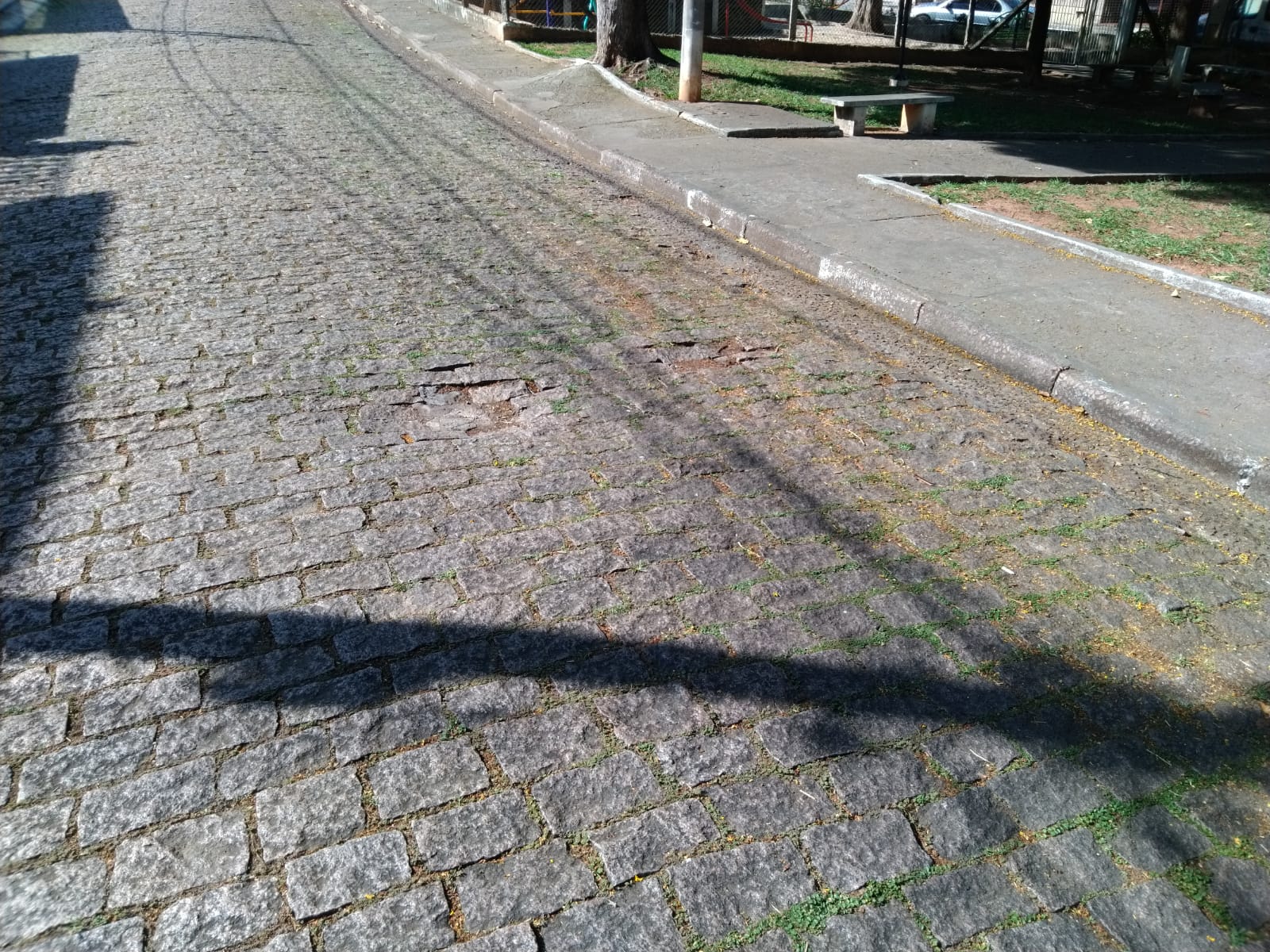 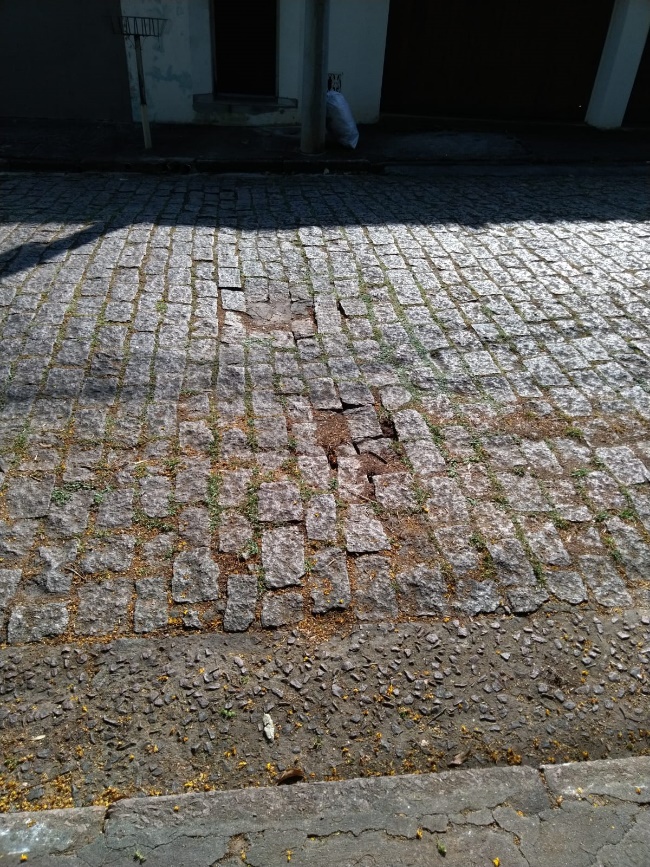 